Spelschema sammandragSöråkers IP lördagen den 11 februariSpelschema, plan 1, 7-manna pojkar
2x15 minSpelschema, plan 2, 7-manna pojkar
2x15 minMed reservation för ändringarSpelschema, plan 2, 7-manna flickor
2x15 minSpelschema, plan 3, 5-manna, pojkar
2x15 minSpelschema, plan 4, 5-manna, mix
2x15 minSpelschema, plan 5, 3-manna
2x10 minSpelplaner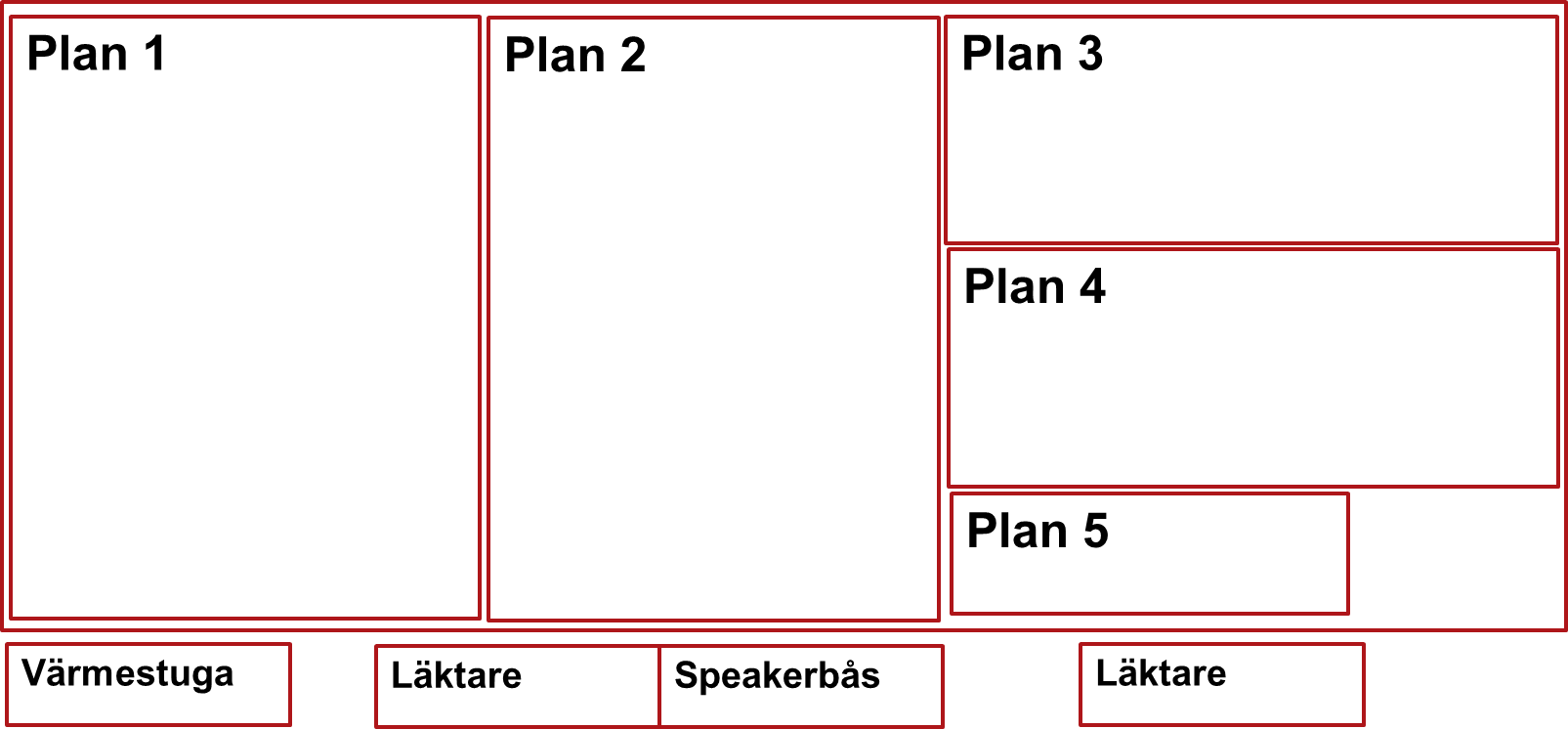 Lagförteckning08:40HAIKSelånger P Blå09:20Selånger P VitHAIK10:00Umedalen P10Östersund P04/0510:40Söråker P12Östersund P04/0511:20SpolningSpolning12:00Umedalen P10Selånger P Blå12:40Östersund P04/05Selånger P Vit13:20HAIKUmedalen P1014:00Östersund P04/05Selånger P Blå14:40Selånger P VitUmedalen P1015:20Selånger P BlåSöråker P1208:40Selånger P VitSöråker P1214:40HAIKSöråker P1209:20HAIK FSöråker F03-0710:00Ljusdals BKSöråker F03-0710:40HAIK FUmedalen11:20SpolningSpolning12:00FRITT/LUNCHFRITT/LUNCH12:40HAIK FLjusdals BK13:20UmedalenSöråker F03-0714:00Ljusdals BKUmedalen10:00Söråker P10 vitSSK P07/08 vit10:40ÖstersundUmedalen P1011:20SpolningSpolning12:00Umedalen P10Söråker P10 vit12:40ÖstersundSSK P07/08 vit13:20Umedalen P10SSK P07/0814:00ÖstersundSöråker P10 vit08:40Söråker P10 RödSöråker F03-0709:20Söråker F03-07Selånger F SSK10:00SSK P07/08 BLÅHAIK10:40Söråker P10 RödSSK P07/08 BLÅ11:20SpolningSpolning12:00HAIKSelånger F SSK12:40SSK P07/08 BLÅSöråker F03-0713:20HAIKSöråker P10 Röd14:00Selånger F SSKSSK P07/08 BLÅ14:40HAIKSöråker F03-0715:20Selånger F SSKSöråker P10 Röd09:00Söråker BandyskolaSelånger P/Mix09:30HAIKSelånger F Blå10:00UmedalenSelånger F Vit10:30Selånger P/MixHAIK11:00Söråker BandyskolaSelånger F Blå11:20SpolningSpolning12:00Söråker BandyskolaUmedalen12:30HAIKSelånger F Vit13:00UmedalenSelånger F Blå13:30Selånger P/MixUmedalen14:00Selånger F BlåSelånger F Vit14:30Söråker BandyskolaHAIKFörening/lagKontaktSpelformP/FSöråker BandyskolaLinus Moberg3-mannaMixSelånger F VitHanna Magnusson3-mannaFlickorSelånger F BlåHanna Magnusson3-mannaFlickorSelånger P/MixAndreas Ljungström3-manna PojkarHAIKAnders Digné3-mannaMixUmedalenSofia Lundgren3-mannaPojkarSöråker P10 RödMalin Larsson5-mannaPojkarSöråker P10 VitMalin Larsson5-mannaPojkarÖstersundMattias Myhr5-mannaPojkarSelånger FHanna Magnusson5-mannaFlickorHAIKAnders Digné5-mannaMixSöråker F03-07Fredrik Mårtensson5-mannaFlickorSSK P07/08 BlåAnders Dahlin5-mannaPojkarSSK P07/08 VitAnders Dahlin5-mannaPojkarUmedalenSofia Lundgren5-mannaPojkarSöråker F03-07Fredrik Mårtensson7-mannaFlickorHAIK FFrida Uebel7-mannaFlickorLjusdals BKJakob Lindén7-mannaFlickorUmedalenSofia Lundgren7-mannaFlickorSöråker P12Tina Vainio7-mannaPojkarSelånger P BlåAndreas Ljungström7-mannaPojkarSelånger P VitAndreas Ljungström7-mannaPojkarÖstersund P04/05Mats Hoversjö7-mannaPojkarHAIKAnna Wiklund7-mannaPojkarUmedalen P10Sofia Lundgren7-manna Pojkar